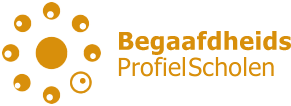 Aanmeldingsformulier PONaam: ……………………………………………………………………………… bestuurslid/ directeur*  vanNaam van de school: ……………………………………………………………………………………………………..Brinnummer: ………………………………………………………………………………………………………............Contactpersoon school: ………………………………………………………………………………………………...E-mail: ………………………………………………………………………………………………………………………....Telefoon: ……………………………………………………………………………………………………………………...Postadres school: ………………………………………………………………………………………………………....Postcode en plaats: ……………………………………………………………………………………………………….Factuuradres (met vermelding van juiste tenaamstelling): …………………………………………………………………………………………………………………………………….Postcode en plaats: ……………………………………………………………………………………………………….Website: ……………………………………………………………………………………………………………………....Banknummer: …………………………………………………………………………………………………..................Nummer Kamer van Koophandel: ………………………………………………………………………………....meldt  zich voorlopig aan als lid van de Vereniging Begaafdheidsprofielscholen (BPS), afdeling POverklaart kennis genomen te hebben van: het feit dat de afdeling PO nog in opbouw is; dat deze aanmelding een voorlopige is endat de definitieve voorwaarden bekend worden tijdens de Algemene Ledenvergadering van 19 maart 2014. Dit impliceert het recht zich op grond daarvan zonder verdere kosten deze aanmelding in te trekken.Verder is hiermee de bereidheid uitgesproken om  een bijdrage te leveren aan de besluitvorming binnen de Vereniging Begaafdheidsprofielscholen.Plaats:Datum:Handtekening:Het volledig ingevulde aanmeldingsformulier kunt u samen met de hierna genoemde bijlagen zenden aan:Bij voorkeur digitaal aan:Mirte van Hartingsveldt (Ambtelijk secretaris van de vereniging Begaafdheidsprofielscholen)Email: mvhartingsveldt@vbs.nl Of per post aan:Secretariaat Begaafdheidsprofielscholenp/a Bezuidenhoutseweg 2532594 AM  Den HaagBedoelde bijlagen:Een plan van aanpak m.b.t. het opzetten of doorontwikkelen van een leerlijn voor onderwijs aan hoogbegaafde leerlingenDe schoolgidsOpbrengsten eindtoets (niet verplicht)Zonder bijlage a en b kan uw aanvraag niet in behandeling worden genomen.